ПЛАН-КОНСПЕКТ УРОКА 
________ Устройства ввода/вывода  информации ________(Тема урока)Цель  урока:  Познакомить учащихся с устройствами ввода и вывода  информации.9. Задачи:- обучающие - закрепление знаний и умений, полученных при изучении темы, расширение имеющихся знаний.-развивающие -  развитие познавательного интереса.-воспитательные – воспитание чувства гордости и ответственности – это создал человек, и я смогу, если буду хорошо учиться и работать. Тип урока:  Изучение нового материала и закрепление полученных знаний.Формы работы учащихся – индивидуальная, работа на ПК.Необходимое техническое оборудование - персональный компьютер, проектор, OMS-player версии от 2.0Структура и ход  урокаТаблица 1.СТРУКТУРА И ХОД УРОКАПриложение к плану-конспекту урока_________ Устройства ввода/вывода  информации ___________(Тема урока)Таблица 2.ПЕРЕЧЕНЬ ИСПОЛЬЗУЕМЫХ НА ДАННОМ УРОКЕ ЭОРФИОСтулина Галина АлександровнаМесто работы ГБОУ СОШ № 777 ЮВАО города Москвы ДолжностьУчитель информатики и ИКТПредметИнформатика и ИКТКласс8Тема и номер урока в темеКомпьютер как универсальное устройство для обработки информации, 5 урокБазовый учебникИнформатика и ИКТ, Л.Л. Босова, Бином, 2012 г.№Этап урокаНазвание используемых ЭОР(с указанием  порядкового номера из Таблицы 2)Деятельность учителя (с указанием действий с ЭОР, например, демонстрация)Деятельность ученикаВремя(в мин.)1235671Приветствие, организационное начало.Приветствие. Подготовка учащихся к работе на уроке.12Подготовка к основному этапуОбеспечение мотивации и принятие учащимися цели учебно – познавательной деятельности, актуализации опорных знаний и умений.Вопросы учителя:- Для чего предназначены устройства ввода информации?- Какие устройства ввода информации вы знаете?- Назовите основные устройства ввода информации.- Для чего предназначены устройства вывода информации?- Какие устройства вывода информации вы знаете?- Назовите главное устройство вывода информации?- Какие типы принтеров вам известны?- Какие типы мониторов вам известны?Ответы на вопросы учителя по теме «Устройства ввода/вывода информации». Называются часто используемые устройства, их назначение, отмечаются основные.43Объяснение учителя1.Устройства ввода информации2.Устройства вывода информацииФормирование целостной системы ведущих знаний по предложенной теме, выделение ключевых вопросов по теме.Учитель: Мы изучили основные устройства ввода/вывода информации. Но есть и другие устройства ввода/вывода, которые используются не так часто, как основные.  Это тачпад, трекбол, дигитайзер, сенсорный экран, джойстик, графопостроитель и т.д. Давайте познакомимся с ними.Демонстрация ЭОР.Слушают рассказ учителя.154Закрепление имеющихся знаний и получение новых знаний2.Устройства вывода информации3.Устройства ввода информацииКонтроль за деятельностью учащихся, ответы на вопросы.Учащиеся просматривают ЭОР, знакомятся с устройствами ввода/вывода, которые не изучались на предыдущих уроках, делают в тетрадях пометки, записи.Индивидуальная работа учащихся. Просмотр ЭОР105Контроль и самопроверка знаний4.Устройства ввода информации5.Устройства ввода информацииКонтроль за деятельностью учащихся, ответы на вопросы.Учащиеся закрепляют полученные знания, отвечают на вопросы, используя ЭОР. В используемых на данном этапе урока ЭОР имеются вопросы по проверке знаний учащихся, полученных ранее (клавиатура компьютера), а так же вопросы по изученному в данном уроке материалу. 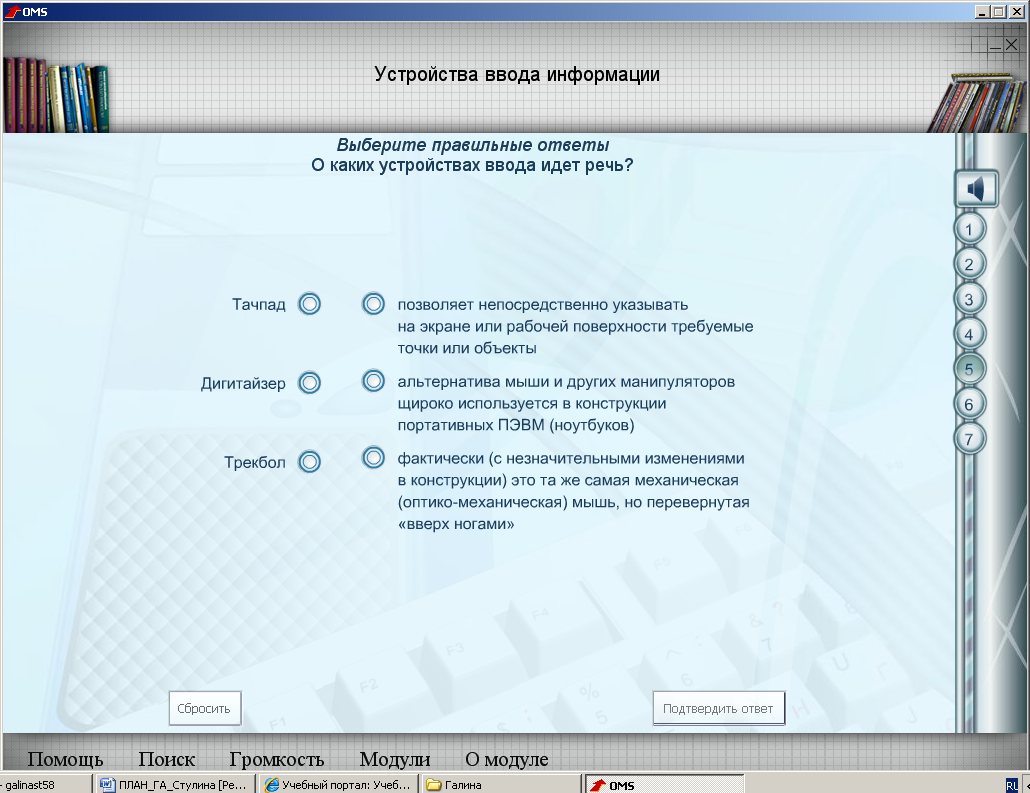 Индивидуальная работа. Работа с ЭОР.10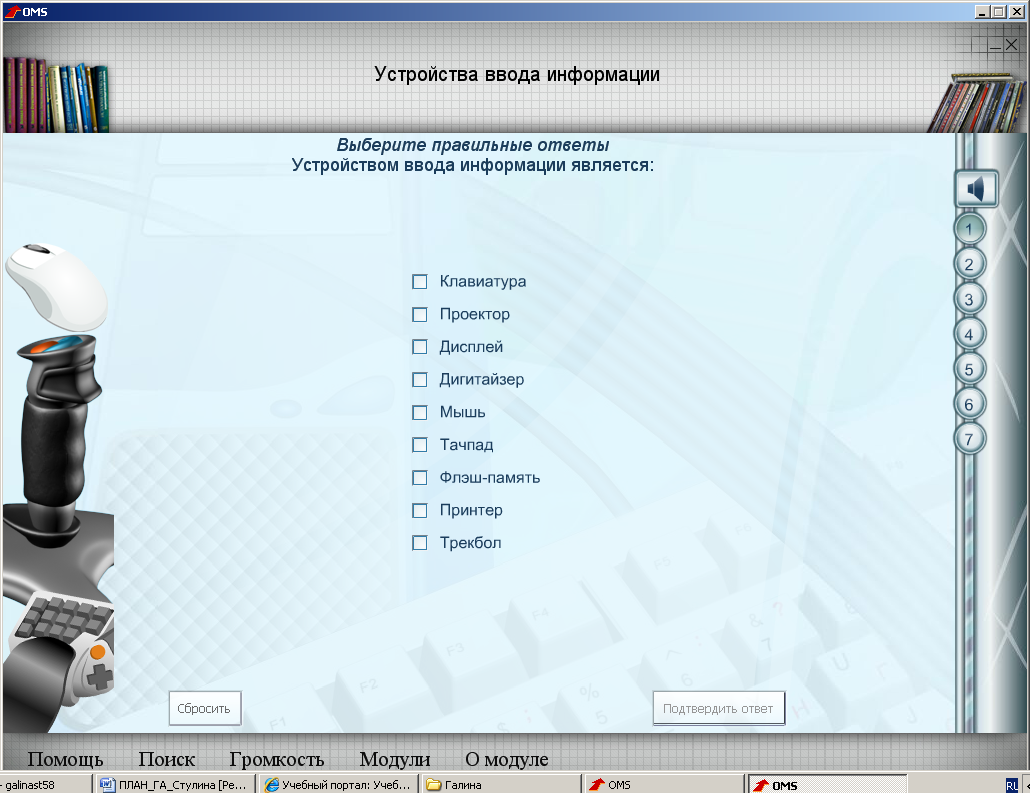 6Подведение итогов занятия.Дать анализ и оценку успешности достижения цели и наметить перспективу последующей работы.  Мною отмечено, что учащиеся охотнее «отвечают компьютеру», чем публично перед классом. Это свойственно «средним и слабым» ученикам. Поэтому использование ЭОР и тестирующих программ на этапе контроля знаний и подведения итогов урока считаю очень эффективным и обоснованным.37Информация о домашнем задании и инструктаж по его выполнению.На дом: - составить кроссворд по теме «Устройства ввода/вывода  информации»;- по возможности и наличии условий дома просмотреть ЭОР, используемые на уроке.2№Название ресурсаТип, вид ресурса Форма предъявления информации (иллюстрация, презентация, видеофрагменты, тест, модель и т.д.)Гиперссылка на ресурс, обеспечивающий доступ к ЭОР1Устройства ввода информацииINF_53_base_infИллюстрация, текст, видеофрагментыhttp://www.fcior.edu.ru/catalog/meta/4/hps/10/hp/48/p/page.html?fc-discipline OO=4.06 2Устройства вывода информацииINF_54_base_infИллюстрация, текст, видеофрагментыhttp://www.fcior.edu.ru/catalog/meta/4/hps/10/hp/48/p/page.html?fc-discipline OO=4.063Устройства ввода информацииINF_53_ogr_infИллюстрация, текст, видеофрагментыhttp://www.fcior.edu.ru/catalog/meta/4/hps/10/hp/48/p/page.html?fc-discipline OO=4.06 4Устройства ввода информацииINF_53_base_conИллюстрация, текст, видеофрагментыhttp://www.fcior.edu.ru/catalog/meta/4/hps/10/hp/48/p/page.html?fc-discipline OO=4.06 5Устройства ввода информацииINF_53_base_praИллюстрация, текст, видеофрагментыhttp://www.fcior.edu.ru/catalog/meta/4/hps/10/hp/48/p/page.html?fc-discipline OO=4.06 